      ПРОЕКТ                                          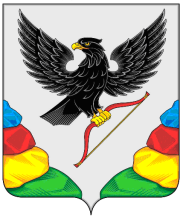 АДМИНИСТРАЦИЯ МУНИЦИПАЛЬНОГО РАЙОНА«НЕРЧИНСКИЙ РАЙОН» ЗАБАЙКАЛЬСКОГО КРАЯПОСТАНОВЛЕНИЕ            « ___ »  _______  2021 года                                                           №  ___г. НерчинскО внесении изменений в постановление администрации № 71 от 24.11.2020 г. «О признании утратившими силу отдельных постановлений администрации муниципального района «Нерчинский район»	В соответствии со статьей  38 Устава муниципального района «Нерчинский район», администрация муниципального района «Нерчинский район» ПОСТАНОВЛЯЕТ:	1. Абзац 9 п.1 постановления № 71 от 24.11.2020 г. «О признании утратившими силу отдельных постановлений  администрации муниципального района «Нерчинский район» изложить в новой редакции:	«- от 19.02.2016 года № 13 «О внесении изменений в постановление администрации муниципального района «Нерчинский район» от 05 ноября 2014 года № 84»;2.  Настоящее постановление опубликовать в газете «Нерчинская звезда» и разместить на официальном сайте администрации муниципального района «Нерчинский район» в информационно-телекоммуникационной сети «Интернет». 3. Настоящее постановление вступает в силу на следующий день после официального  опубликования в газете «Нерчинская звезда». .Глава  муниципального района «Нерчинский район»                                                                   М.С.Слесаренко